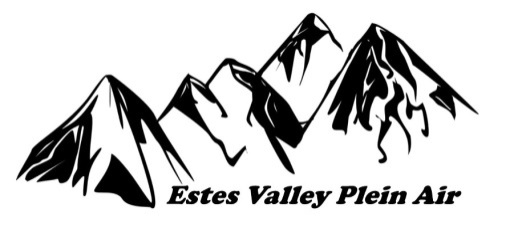 ESTES VALLEY PLEIN AIR 2024	     	                            “The Art of Plein Air in the Rockies"					PROSPECTUSThe Art Center of Estes Park was established as a non-profit arts organization in 1987.  The Mission: to promote visual art and artists in the Estes Park area by providing a facility, support and exhibition opportunities, present opportunities for education in the visual arts; act as an advocate and partner in the community for development of the visual arts.  The event is open to any artist who paints using the plein air technique, in all fine art painting mediums.  A Juror will select the 2024 participants after a review of digital images during the second week of April.  For more information about the Art Center go to www.artcenterofestes.com. ELIGIBILITY:*      Open to any artist using oil, watercolor, acrylic, pastel or gouache.*	Participating artist must paint from life, on location.  Studio work is not allowed.*	Work submitted for review should reflect the best quality of your plein air 	painting.*	If quality of art created by accepted artists is not of the same quality of images 	submitted, it may be cause for termination in the event.FEES:To be considered for participation in this event, artists must submit 3 images (REQUIRED) representative of their best plein air work and pay a non-refundable $60 jury fee by the entry deadline.  Applications are processed through www.onlinejuriedshows.com. PARTICIPATION RULES:1.    There will be no exceptions to deadlines, specifications or rules.  Entry dates are Tuesday January 2, 2024 to Sunday, April 7, 2024, 11:59 p.m. PST through www.onlinejuriedshows.com.2.    Participants must abide by rules of the event as outlined in prospectus.3.  Three (3) plein air paintings (with event stamp) and one (1) Nocturne may be submitted for award competition. Paintings may not exceed 18” x 24” prior to framing.4.    Additionally, one (1) Miniature (4 x 6) painting may be submitted for award competition.  A canvas and frame will be provided for each artist in their registration bag. 5.    One (1) additional painting may be submitted as a reserve painting that will be used to replace a painting that has sold.6.    Paintings must have event stamp and be created during the official painting period of August 22-28 to be eligible for awards.7.    Sales split: 50% to Art Center of Estes Park and 50% to the artist.8.    All work must be in gallery quality frames “wired” (no saw-tooth hangers) and ready for hanging. No exceptions.9.    No Gallery Wraps.10.    Arrangements for shipment of unsold work will be made with UPS at the expense of the artist.  Pick up of unsold work by the artists is allowed at a scheduled date and time.ENTERING YOUR IMAGES:•    Entry form must be filled out in its entirety.  List sizes up to the nearest inch.  Submitted images must not include matting or frame.  Crop the photos to include only the artwork.  Be sure your images are right-side-up.•    Before uploading your images, make sure they are smaller than 4MB, but at least 1920 pixels on the longest side at 72 dpi.  Images should be in JPEG format, sRGB color space.  Help in photographing your work and properly sizing your images can be found at:  www.OnlineJuriedShows.com/help.aspx.  If you need help entering your images or are unable to, please write to us here:  https://onlinejuriedshows.com/Contact.aspx•    Please add Services@OnlineJuriedShows.com and Manager@OnlineJuriedShows.com to your safe senders list to ensure notifications are received. A Juror will make the final decision on participating artists.  Notification of artist acceptance or rejection will be communicated by the third week of April 2024.  Contract, rules and regulations will be mailed to only those accepted.*	Incomplete applications will not be accepted*	Selected digital images by accepted artists may be used for publicity.RESPONSIBILITIES/LIABILITIES OF THE ARTIST:By entering the event, you agree that you have read and will abide by all rules outlined in this prospectus. The Art Center of Estes Park assumes no responsibility for the loss or damage of any artwork, for any reason, no matter what the cause. By submitting artwork to this event, you understand and agree with this statement. Insurance for any loss or damage to artwork is the sole responsibility of the participating artist.  The artist also agrees to handle the shipment and removal of unsold work as set forth in the prospectus.DELIVERY OF ART:All artwork selected for the show must be hand-delivered to the Art Center of Estes Park, 517 Big Thompson Ave. Unit 201 on Wednesday August 28 between 9 a.m. to 4 p.m.  Art identification tags must be attached on the front lower right-hand corner between frame and artwork or tape to the back of artwork in the same place, so it hangs below the artwork with name visible.  This form is used to match the title card to your work.  Once the piece is hung and the title cards are posted, the form will remain attached to the back of artwork to identify your piece.to the lower right-hand corner of the back of the painting.  Artists must include a copy of your completed and signed Art Inventory Form. These supplies will be provided in your registration bag.  Please complete before bringing into the Art Center.AWARDS:Approximately $11,000 in cash and gift certificates will be awarded, with Southwest Art and Plein Air magazines providing the top three awards in addition to the cash awards to be provided.  JUROR/JUDGE:  	JUROR – TBA	JUDGE – TBASCHEDULE OF EVENTSAugust 22 – 28 		Estes Valley Plein Air Paint Out	 EVPA artists paint on location within a 50-mile radius of Estes Park, including Rocky Mountain National Park.Thursday, August 22 -Friday, August 23  		Estes Valley Plein Air – Registration  9am – 5pm.  EVPA participants will need to register and get panels stamped.Saturday, August 24		Estes Valley Quick Paint & Auction8:30 am – 12 pm.  Riverside Plaza, downtown Estes Park.  Artist registration begins at 8:00 a.m.4 – 6 pm.   EVPA artists are invited to attend a Get Together Luncheon at St. Bartholomew’s Episcopal Church, 880 MacGregor Ave. Artists are encouraged to do a Nocturne Painting afterwards.Sunday, August 25-Wednesday, August 28	Paint OutTuesday, August 27	Group Paint Out – MacGregor Ranch7 am – 4 pmWednesday, August 28 	Art Turn In Day 9 am – 4 pm.   EVPA artists are to turn in their three main entries and may include 1 nocturne painting plus 1 miniature and one reserve for a total of 6 paintings.  Thursday, August 29		Exhibit HangingThursday, August 29 –                                                                                                                          Friday, August 30		 Free Days                                                                                        Join other artists to paint at your favorite locations for fun.Friday, August 30                      Estes Valley Plein Air Gala Opening Day5 – 7 pm.   Gala Reception   Awards at 6:00 pm.   All artwork is for sale.August 30 – September 29      Estes Valley Plein Air Sale and Exhibition11 am – 5 pm. - Art Center Daily.  All artwork is for sale.September 30 		  EVPA artists pick up unsold artwork8 am - 4 pm. - Art CenterOctober 1 	                            Art Center delivers artwork to shipper to return to artist------------------------------------------------------------------------------A Note from OnlineJuriedShowsPlease note:  Notifications are sent through Constant ContactOn the day of notification, you can do the following, but you will also receive an email notification, sent from Constant Contact, that will state the same.1.  Go to OnlineJuriedShows.com and log in using your email address and password.2.  Right above where you just logged in, click "Your Artist Profile."  You are now in Your account!3.  Click the show name and you will see your first image.  The jury results will be under the thumbnail view.4.  As you will see, it will say either "This Image has been Accepted or Declined into the show."  Under that sentence, you can click "Read Acceptance (or Declined) Letter."  The letter will then be displayed below.5.  If you submitted more than one piece in the show, go to the next entered piece in the show by clicking the page number, displayed below the thumbnail image.NOTE:  Please be sure to read your letters in their entirety.  Most acceptance letters will ask you to RSVP or will have special instructions you must follow.Thank you,OnlineJuriedShows.comP.S.  While you are in your account on OnlineJuriedShows.com, click "Personal Info" and make sure your name, address, phone number, and email address are up to date. 